DATI DEL PRODUTTORE/DETENTORE DEL RIFIUTO.Nome o Ragione Sociale _______________________________________________________________________________Sede legale (via/piazza) ____________________________________________________________ n_________________Località __________________________________________ CAP __|__|__|__|__| Prov. __|__|Tel. __________/_________________ Fax __________/_________________ Codice fiscale  __|__|__|__|__|__|__|__|__|__|__|__|__|__|__|__|     Partita IVA __|__|__|__|__|__|__|__|__|__|__| Descrizione dell'attività economica __________________________________________________________________Unità locale di produzione del rifiuto (se diverso dalla sede legale) (via/piazza) __________________________________________________________________ n.______________Località __________________________________________ CAP __|__|__|__|__| Prov. __|__|Nome e Cognome del referente Rifiuto ____________________________________Tel ____/____________________ Fax: ____/____________________CARATTERISTICHE DEL RIFIUTO PRODOTTO. Codice Europeo del Rifiuto ___|___|___|___|___|___| Descrizione del processo che ha originato il rifiuto_______________________________________________________________________________________________________________________________________________Materie prime utilizzate nel processo che ha prodotto il rifiuto______________________________________________________________________________________________________________________________________TRASPORTO  TRASPORTO DA EFFETTUARSI A NORMA ADR (**) 	 NO		 SI indicare: Denominazione e descrizione ______________________________________________________________________________N°ONU______________	 CLASSE_____________        N°DI IDENTIFICAZIONE DEL PERICOLO_____________________Note ____________________________________________________________________________________________________________________________________________________________(**)	In caso di risposta affermativa, si prega di allegare la documentazione necessaria ai fini del trasporto a norma ADR in vigore all’atto della compilazione della presente Scheda Descrittiva del RifiutoTimbro e firma del Produttore/DetentoreData di compilazione							(Legale Rappresentante o avente delega)	                                   _________________________                                          ______________________________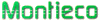 Via 2 Giugno 11/B – 40011 - Anzola Dell’Emilia (BO)TEL.051/733132 - FAX 051/735152www.montieco.it - montieco@montieco.itCodice Fiscale – Partita IVA 01925781203R.E.A. Bo 398477                    Cap.Soc. € 10.400,00 iv.				SCHEDA DESCRITTIVAM19 - PQ01Rev: 03del 16/01/2020ASPETTO DEL RIFIUTOClassificazione del rifiuto: rifiuto speciale non pericoloso rifiuto speciale pericoloso (*)STATO FISICO DEL RIFIUTO:DM 145/1998	1 solido polverulento    	2 solido non polverulento	3 fangoso palabile	4 liquido	COLORE: _______________________	CARATTERISTICHE ORGANOLETTICHE:  inodore,       odore solvente,      odore di materiale in fermentazione,       odore pungente e/o irritante, altro ______________________ASPETTO DEL RIFIUTOClassificazione del rifiuto: rifiuto speciale non pericoloso rifiuto speciale pericoloso (*)STATO FISICO DEL RIFIUTO:DM 145/1998	1 solido polverulento    	2 solido non polverulento	3 fangoso palabile	4 liquido	COLORE: _______________________	CARATTERISTICHE ORGANOLETTICHE:  inodore,       odore solvente,      odore di materiale in fermentazione,       odore pungente e/o irritante, altro ______________________CLASSI DI PERICOLOSITÀ (Reg. UE 1357/2014 sostituisce All. III Direttiva 2008/98/CE)(*) da compilare solo se il rifiuto è PericolosoHP1 EsplosivoHP2 ComburenteHP3 InfiammabileHP4 Irritante – irritazione cutanea e lesioni oculari HP5 Tossicità specifica per ogni bersaglio (STOT) / tossicità in caso di aspirazioneHP6 Tossicità acuta HP7 CancerogenoHP8 CorrosivoHP9 InfettivoHP10 Tossico per la riproduzione HP11 MutagenoHP12 Liberazione di gas a tossicità acutaHP13 SensibilizzanteHP14 EcotossicoHP15 Rifiuto che non possiede direttamente una delle caratteristiche di pericolo summenzionate ma può manifestarla successivamenteCLASSI DI PERICOLOSITÀ (Reg. UE 1357/2014 sostituisce All. III Direttiva 2008/98/CE)(*) da compilare solo se il rifiuto è PericolosoHP1 EsplosivoHP2 ComburenteHP3 InfiammabileHP4 Irritante – irritazione cutanea e lesioni oculari HP5 Tossicità specifica per ogni bersaglio (STOT) / tossicità in caso di aspirazioneHP6 Tossicità acuta HP7 CancerogenoHP8 CorrosivoHP9 InfettivoHP10 Tossico per la riproduzione HP11 MutagenoHP12 Liberazione di gas a tossicità acutaHP13 SensibilizzanteHP14 EcotossicoHP15 Rifiuto che non possiede direttamente una delle caratteristiche di pericolo summenzionate ma può manifestarla successivamenteCLASSI DI PERICOLOSITÀ (Reg. UE 1357/2014 sostituisce All. III Direttiva 2008/98/CE)(*) da compilare solo se il rifiuto è PericolosoHP1 EsplosivoHP2 ComburenteHP3 InfiammabileHP4 Irritante – irritazione cutanea e lesioni oculari HP5 Tossicità specifica per ogni bersaglio (STOT) / tossicità in caso di aspirazioneHP6 Tossicità acuta HP7 CancerogenoHP8 CorrosivoHP9 InfettivoHP10 Tossico per la riproduzione HP11 MutagenoHP12 Liberazione di gas a tossicità acutaHP13 SensibilizzanteHP14 EcotossicoHP15 Rifiuto che non possiede direttamente una delle caratteristiche di pericolo summenzionate ma può manifestarla successivamentePrecauzioni particolari da adottare ______________________________________________________________________________________________________________________________________________________________________________________________________________________________Parametri critici ______________________________________________________________________________________________________________________________________________________________________________________________________________________________Note ______________________________________________________________________________________________________________________________________________________________________________________________________________________________Precauzioni particolari da adottare ______________________________________________________________________________________________________________________________________________________________________________________________________________________________Parametri critici ______________________________________________________________________________________________________________________________________________________________________________________________________________________________Note ______________________________________________________________________________________________________________________________________________________________________________________________________________________________Precauzioni particolari da adottare ______________________________________________________________________________________________________________________________________________________________________________________________________________________________Parametri critici ______________________________________________________________________________________________________________________________________________________________________________________________________________________________Note ______________________________________________________________________________________________________________________________________________________________________________________________________________________________Precauzioni particolari da adottare ______________________________________________________________________________________________________________________________________________________________________________________________________________________________Parametri critici ______________________________________________________________________________________________________________________________________________________________________________________________________________________________Note ______________________________________________________________________________________________________________________________________________________________________________________________________________________________Precauzioni particolari da adottare ______________________________________________________________________________________________________________________________________________________________________________________________________________________________Parametri critici ______________________________________________________________________________________________________________________________________________________________________________________________________________________________Note ______________________________________________________________________________________________________________________________________________________________________________________________________________________________FREQUENZA PRESUNTA DEI CONFERIMENTI SU BASE ANNUA	Conferimenti costanti con cadenza:	settimanale	mensileannuale	Conferimento una tantumFREQUENZA PRESUNTA DEI CONFERIMENTI SU BASE ANNUA	Conferimenti costanti con cadenza:	settimanale	mensileannuale	Conferimento una tantumCONFEZIONAMENTO Sfuso in cassone scarrabile Sfuso in ribaltabile Sfuso in cisternaCONFEZIONAMENTO Sfuso in cassone scarrabile Sfuso in ribaltabile Sfuso in cisterna  Big-Bags,       capacità _________________ lt  Fusti in FE, capacità _________________ lt  Fusti in PE,   capacità _________________ lt	Altro ____________________________________	Altro ____________________________________ Altro ________________________________________________ Altro ________________________________________________ Altro ________________________________________________PRODUZIONE ANNUA PRESUNTA:  da _______________ ton/anno         a              _________________ ton/anno PRODUZIONE ANNUA PRESUNTA:  da _______________ ton/anno         a              _________________ ton/anno PRODUZIONE ANNUA PRESUNTA:  da _______________ ton/anno         a              _________________ ton/anno PRODUZIONE ANNUA PRESUNTA:  da _______________ ton/anno         a              _________________ ton/anno PRODUZIONE ANNUA PRESUNTA:  da _______________ ton/anno         a              _________________ ton/anno  Eseguito in proprio Effettuato da terziIscrizione all’Albo Gestori Ambientali: n. _______________ del __________________Iscrizione all’Albo Gestori Ambientali: n. _______________ del __________________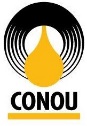 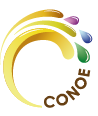 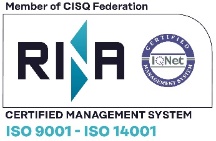 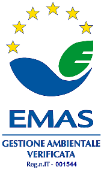 